Name:__________________									Per:___Cell Theory, and ReproductionScientists that contributed to the Cell Theory_________________________ –1665 discovered cells by looking at a slice of ____________ under the microscope. He described the cells as tiny boxes or honeycomb. He thought they only existed in plants and fungus._________________________: 1673 – observed _________________________ under a hand held microscope and discovered single-celled organisms. He called them “animalcules”. He also observed the blood cells from fish, birds, frogs, dogs, and humans and found cells were found in animals AND plants. _________________, 1838- German Botanist, concluded that all _________parts are made of ______________________________________ 1839- German physiologist, who was a close friend of Schleiden, stated that all _______________________ are composed of ________________.____________________________ 1858-, German physician, concluded that cells ________________________________Obj 1: I can explain the 3 parts of the cell theory. _______________________________________________ (Schleiden & Schwann)(1838-39)_______________________________________________ (Schleiden & Schwann)(1838-39)_______________________________________________ (Virchow)(1858)Obj 2: I can describe sexual and asexual reproduction Sexual Reproduction – _____________________: Our bodies create sex cells (egg and sperm) through a process called ______________. – Meiosis is a form of ________________   reproduction that allows for _________________________ reproduction to occur.Sexual reproduction produces offspring that are ___________________________ from their parents. Asexual Reproduction - produces offspring that are ___________________________ to the parent cell. The cells in our bodies reproduce asexually. Our body cells duplicate themselves in a process called _______Other forms of asexual reproduction include ___________________________: unicellular organisms divides into 2 equal parts (amoeba) ______________________: parent plants send out “runners” to grow more identical plants (strawberries and poplar trees)______________________: the parent produces an outgrowth or bud which detaches and becomes a new individual (hydra, yeast, coral)______________________: spores are released and become new plants (sporozoa, ferns)____________________________:  when parts of an organism can regrow missing parts or become new organisms if the injury is severe (star fish and sponges)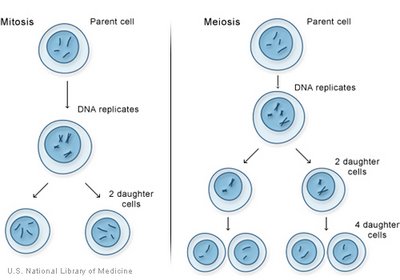 mitosis produces ______________________________________________________ meiosis produces _____________________________________________________The cells created from mitosis are __________________________(46 chromosomes) 	The cells created from meiosis are __________________________(23 chromosomes)Diploid (2n) – __________ of each type of chromosome (in homologous pair – carry the same trait)Haploid (n) –________ of each type of chromosome Human cells have ________________________________ chromosomes. Therefore, the diploid number (2n) of chromosomes in humans is ______. (MITOSIS)The haploid number (n) of chromosomes in humans is ______.(MEOSIS)Write 3 reasons for mitosis _____________________________________________________________________________________________________________________________________Write the main reason for meiosis ___________________________________________________________________________ occurs in normal _________________________ cells (i.e. skin cells), ______________________occurs in _________________________ cells (i.e. sperm and egg) only.